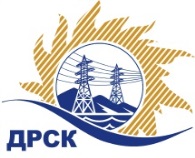 Акционерное Общество«Дальневосточная распределительная сетевая  компания»Протокол № 756/УКС-ВПзаседания закупочной комиссии по выбору победителя по открытому электронному запросу предложений  на право заключения Договора на выполнение "Разработка проектной и рабочей документации по объектам: «Строительство ПС 35/10кВ «Дубки», «Строительство ПС 35/10кВ «Ленинское»"№ ЕИС – 31604181270Способ и предмет закупки: открытый электронный запрос предложений  на право заключения Договора на выполнение "Разработка проектной и рабочей документации по объектам: «Строительство ПС 35/10кВ «Дубки», «Строительство ПС 35/10кВ «Ленинское»", закупка 2675 р. 2.1.1 ГКПЗ 2016 г.ПРИСУТСТВОВАЛИ: члены постоянно действующей Закупочной комиссии АО «ДРСК»  2-го уровня.ВОПРОСЫ, ВЫНОСИМЫЕ НА РАССМОТРЕНИЕ ЗАКУПОЧНОЙ КОМИССИИ: Об утверждении результатов процедуры переторжки.Об итоговой ранжировке заявок.О выборе победителя запроса предложений.РЕШИЛИ:По вопросу № 1Признать процедуру переторжки состоявшейся.Утвердить окончательные цены заявок участниковПо вопросу № 2Утвердить итоговую ранжировку заявокПо вопросу № 31. Признать Победителем запроса предложений "Разработка проектной и рабочей документации по объектам: «Строительство ПС 35/10кВ «Дубки», «Строительство ПС 35/10кВ «Ленинское»" участника, занявшего первое место в итоговой ранжировке по степени предпочтительности для заказчика: ООО "ПМК Сибири" (660032, Красноярский край, г. Красноярск, ул. Белинского, д. 5, 3 этаж) на условиях: стоимость заявки 3 440 000,00 руб. без учета НДС (4 059 200,00 руб. с учетом НДС). Срок выполнения работ: с момента заключения договора до 31 мая 2017 г. Условия оплаты: расчет производится путем перечисления денежных средств на расчетный счет Подрядчика в течение 60 (шестидесяти) календарных дней с момента подписания актов сдачи –приемки выполненных работ обеими сторонами – на основании счета, выставленного Подрядчиком. Гарантийные обязательства: гарантия на выполненные работы 60 (шестьдесят) месяцев.Исп. Коротаева Т.В.Тел. (4162) 397-205город  Благовещенск«03» ноября  2016 года№п/пНаименование Участника закупки и место нахожденияОкончательная цена заявки, руб. без НДС1ООО "Северный Стандарт" (Россия, 119180, г. Москва, 1-й Хвостов переулок, д. 11А)6 100 033,802ООО "Северэнергопроект" (Россия, г. Вологда, ул. Комсомольская, д.3)9 516 833,063ООО "Енисей Инжиниринг" (660077, г. Красноярск, ул. Молокова д. 8 оф. 121)6 610 169,494ООО "Союзэнергопроект" (117437, г. Москва, ул. Арцимовича Академика, д. 12, корп. 2)7 500 000,005ООО "Дальэлектропроект" (680028, г. Хабаровск, ул. Серышева, 22, оф. 804)6 479 698,006ООО "Компания Новая Энергия" (630099, Россия, Новосибирская обл., г. Новосибирск, ул. Чаплыгина, д. 93)5 338 983,057ООО "ПМК Сибири" (660032, Красноярский край, г. Красноярск, ул. Белинского, д. 5, 3 этаж )3 440 000,008ООО "ЦЭСП" (630111, Новосибирская область, г. Новосибирск, ул. Кропоткина, д. 271, этаж 8)5 900 700,009ООО "ДВ Энергосервис" (690074, Приморский край, г. Владивосток, ул. Снеговая, д. 42 "Д", оф. 4)6 500 000,0010ООО «Югтехноинжиниринг» (344010, Россия, Ростовская обл., г. Ростов-на-Дону, ул. Красноармейская, д. 143 Аг, оф. 402)5 670 000,0011ООО "ПРОЕКТНЫЙ ЦЕНТР СИБИРИ" (630082, Россия, Новосибирская обл., г. Новосибирск, ул. Михаила Перевозчикова, д. 7, кв. 2)9 834 500,00Место в итоговой ранжировкеНаименование и адрес участникаПервоначальная цена заявки, руб. без НДСОкончательная цена заявки, руб. без НДС1 местоООО "ПМК Сибири" (660032, Красноярский край, г. Красноярск, ул. Белинского, д. 5, 3 этаж )9 500 000,003 440 000,002 местоООО "Компания Новая Энергия" (630099, Россия, Новосибирская обл., г. Новосибирск, ул. Чаплыгина, д. 93)8 923 728,815 338 983,053 местоООО «Югтехноинжиниринг» (344010, Россия, Ростовская обл., г. Ростов-на-Дону, ул. Красноармейская, д. 143 Аг, оф. 402)7 981 280,005 670 000,004 местоООО "ЦЭСП" (630111, Новосибирская область, г. Новосибирск, ул. Кропоткина, д. 271, этаж 8)9 810 069,565 900 700,005 местоООО "Северный Стандарт" (Россия, 119180, г. Москва, 1-й Хвостов переулок, д. 11А)8 000 339,696 100 033,806 местоООО "Дальэлектропроект" (680028, г. Хабаровск, ул. Серышева, 22, оф. 804)8 541 750,006 479 698,007 местоООО "ДВ Энергосервис" (690074, Приморский край, г. Владивосток, ул. Снеговая, д. 42 "Д", оф. 4)6 890 000,006 500 000,008 местоООО "Енисей Инжиниринг" (660077, г. Красноярск, ул. Молокова д. 8 оф. 121)9 833 596,756 610 169,499 местоООО "Союзэнергопроект" (117437, г. Москва, ул. Арцимовича Академика, д. 12, корп. 2)9 834 500,007 500 000,0010 местоООО "Северэнергопроект" (Россия, г. Вологда, ул. Комсомольская, д.3)9 516 833,069 516 833,0611 местоООО "ПРОЕКТНЫЙ ЦЕНТР СИБИРИ" (630082, Россия, Новосибирская обл., г. Новосибирск, ул. Михаила Перевозчикова, д. 7, кв. 2)9 834 500,009 834 500,00Ответственный секретарь Закупочной комиссии 2 уровня АО «ДРСК»___________________Челышева Т.В.